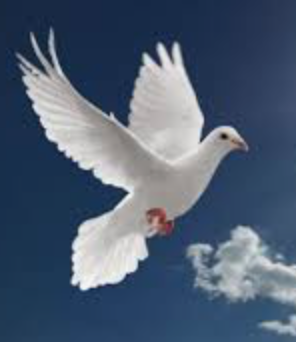 			_________________________________	           _______________________   ,  ___________________________          ______________________  , _____________________ , _______________________________________________     ______________________    ______________________   ___________________			_________________________________